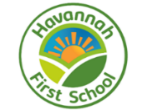 Challenge, Equality & OpportunityHavannah ReadsAt Havannah First School, we believe that all children should have experienced a wide variety of high quality texts and authors by the time they leave us in Year 4. We have devised a set of core texts for each class so that our children are able to successfully navigate reading with confidence. These texts have been chosen for their breadth and greater complexity, demanding more from the reader than other types of books.We have chosen books using the ‘Pie Corbett Reading Spine’ and also the ‘Reading Reconsidered Reading Spine’ based on Doug Lemov’s ‘5 Plagues of the developing reader’.  With our text selection, we have ensured that children are reading a wide range of text types such as:Archaic texts- where vocabulary is typically more complex than in books today, e.g. ‘Charlotte’s Web’ by E.B WhiteBooks containing non-linear sequences-where time moves back and forth. e.g. ‘Voices in the Park’ by Anthony BrowneNarratively complex texts-when books are sometimes narrated by an unreliable narrator, non-human or multiple narrators, e.g.’ The Day the Crayons Quit’ by Drew DaywaltSymbolic texts-texts which happen on a symbolic level-E.g. ‘Where the wild things are’ by Maurice SendakResistant texts- texts written to deliberately resist easy meaning-making by readers.  Perhaps half of the poems ever written fall into this category. You have to assemble meaning around nuances, hints, uncertainties and clues, e.g. ‘Not now Bernard’ by David McKeeAcross the year, the chosen texts are shared with the children. Some texts are read purely for pleasure, while some are used as a stimulus in reading and writing lessons. Our poetry spine contains collections of poems that will also be shared with children across the year. The books in our poetry spine introduce children to the joy of verse and build poetry into our everyday curriculum.  Challenge, Equality & OpportunityChallenge, Equality & OpportunityChallenge, Equality & OpportunityChallenge, Equality & OpportunityChallenge, Equality & OpportunityChallenge, Equality & Opportunity                                       ReceptionHavannah Core Texts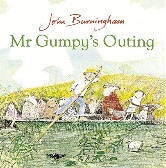 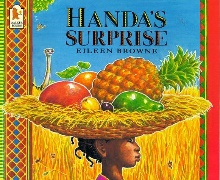 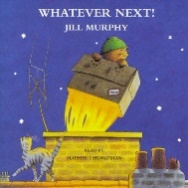 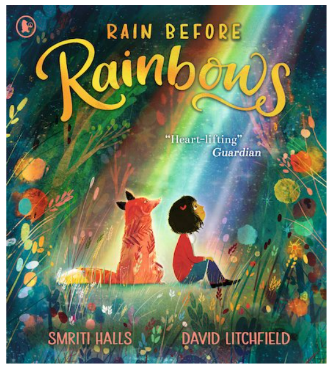 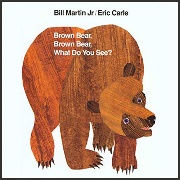 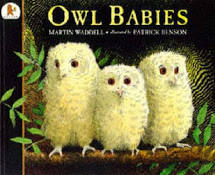 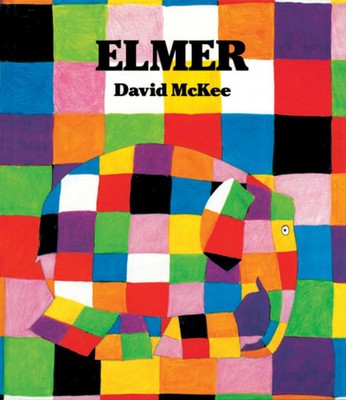 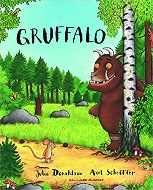 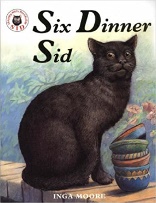                                        Year OneHavannah Core Texts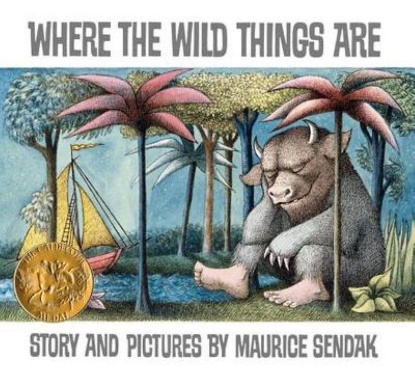 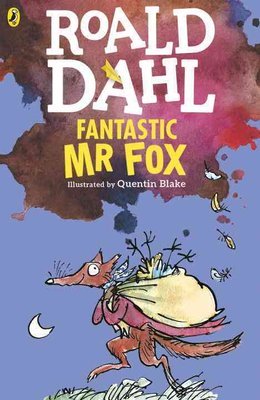 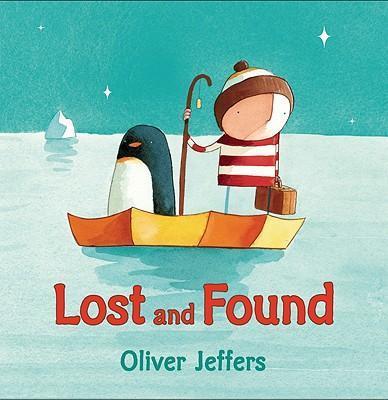 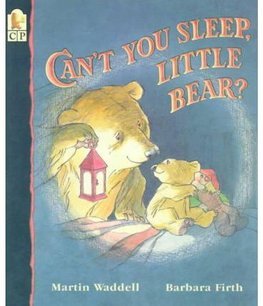 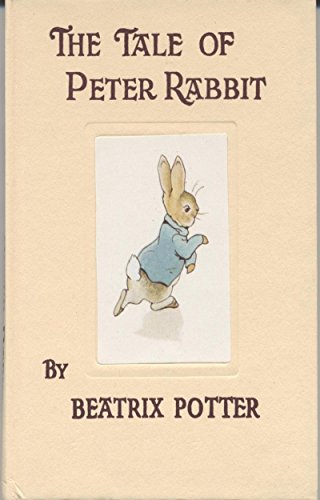 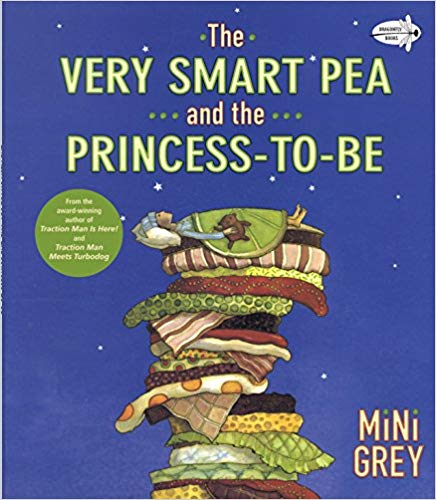 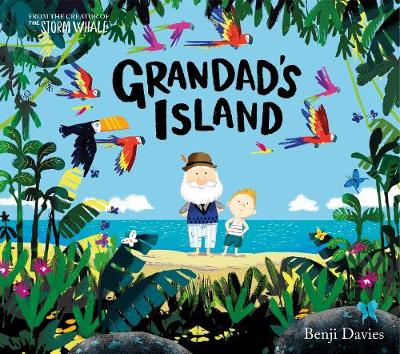 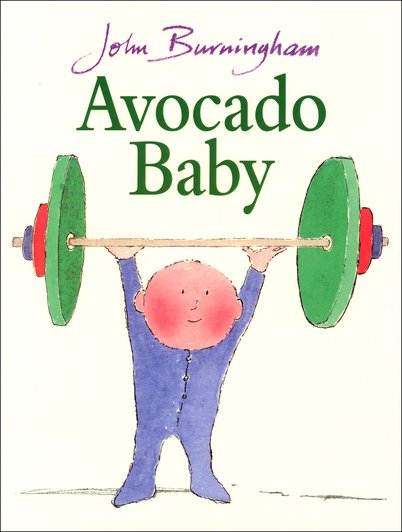 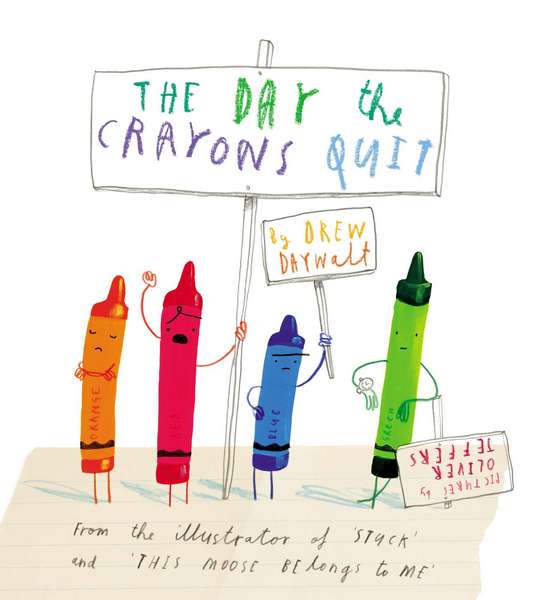                                         Year TwoHavannah  Core Texts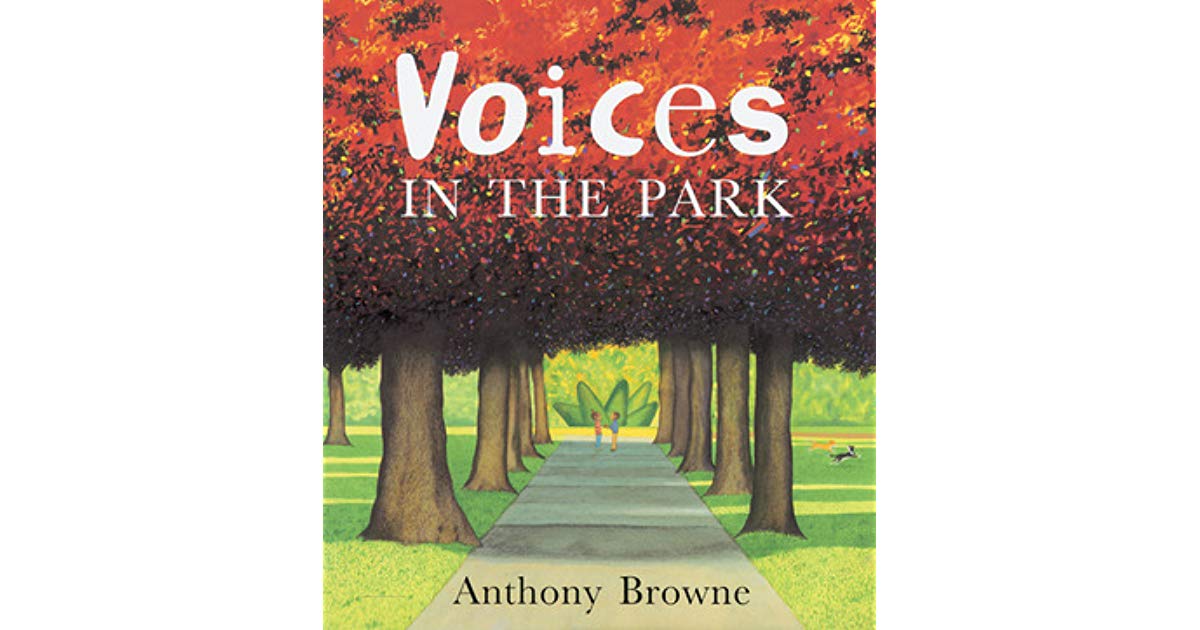 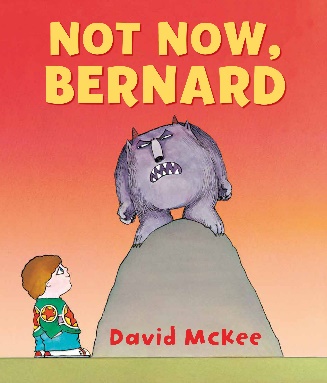 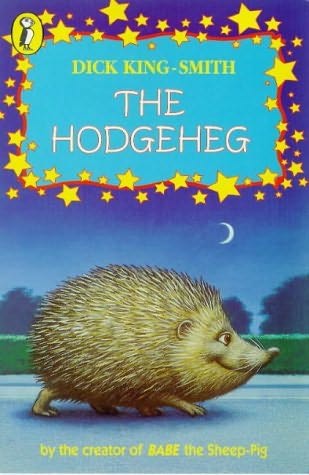 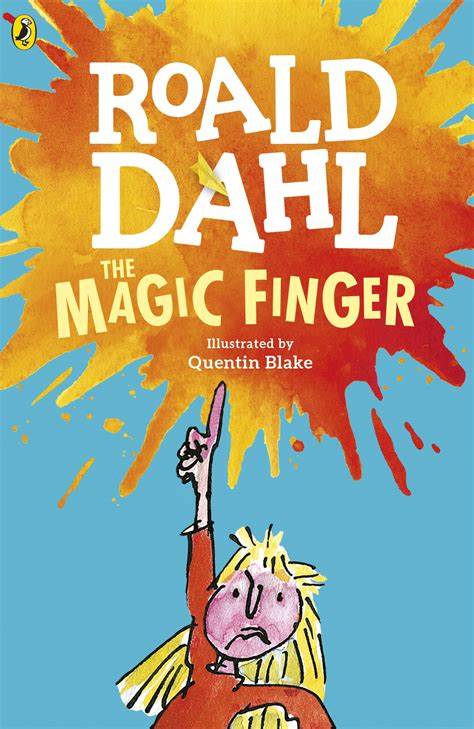 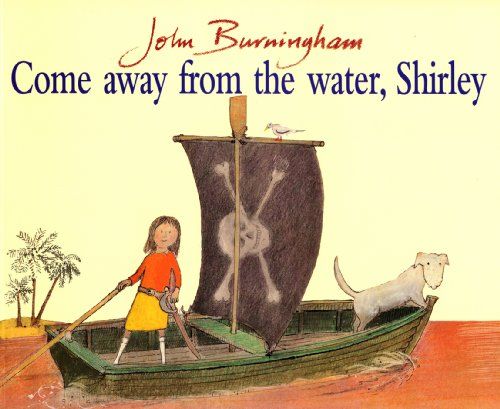 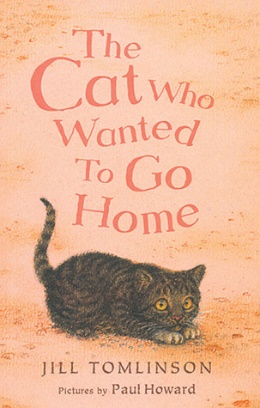 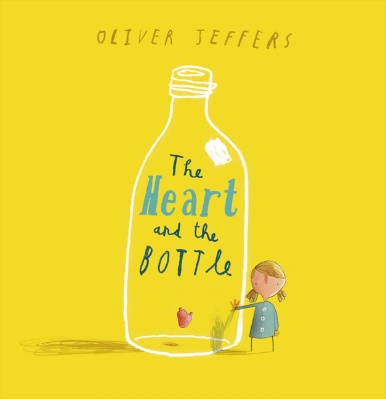 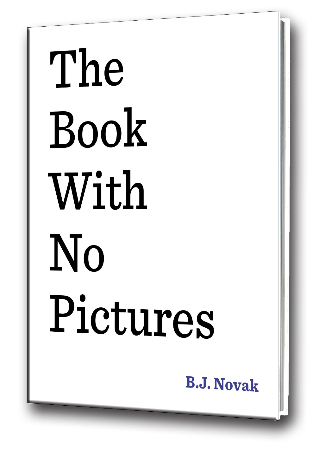 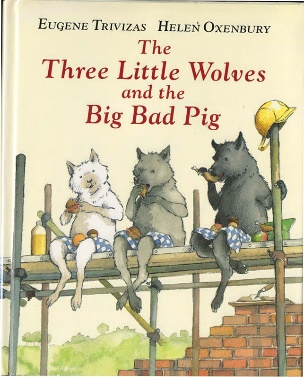                                          Year ThreeHavannah Core Texts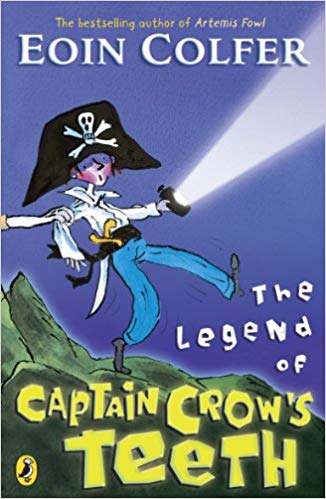 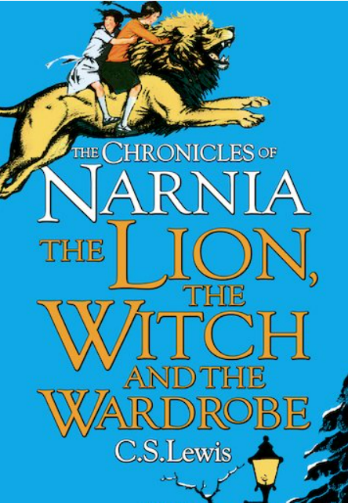 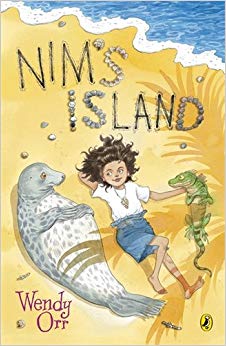 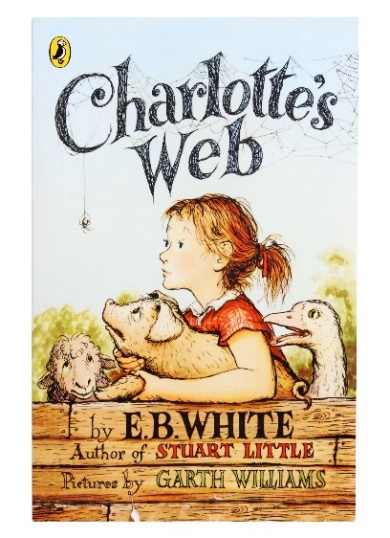 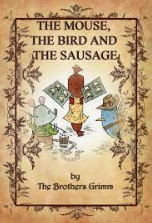 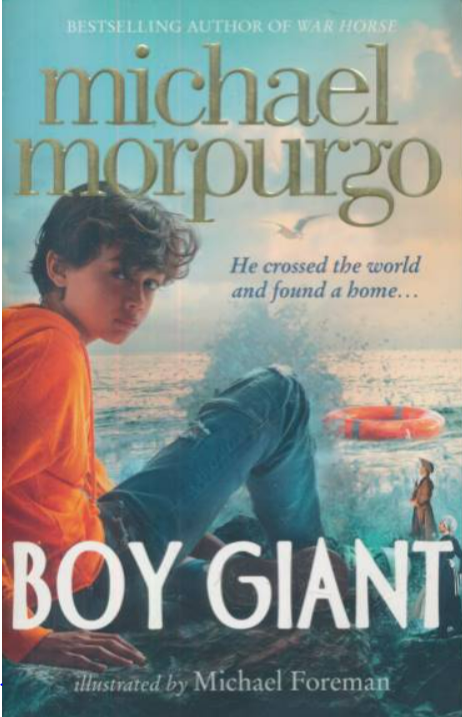 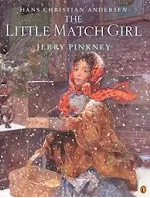                                     Year FourHavannah Core Texts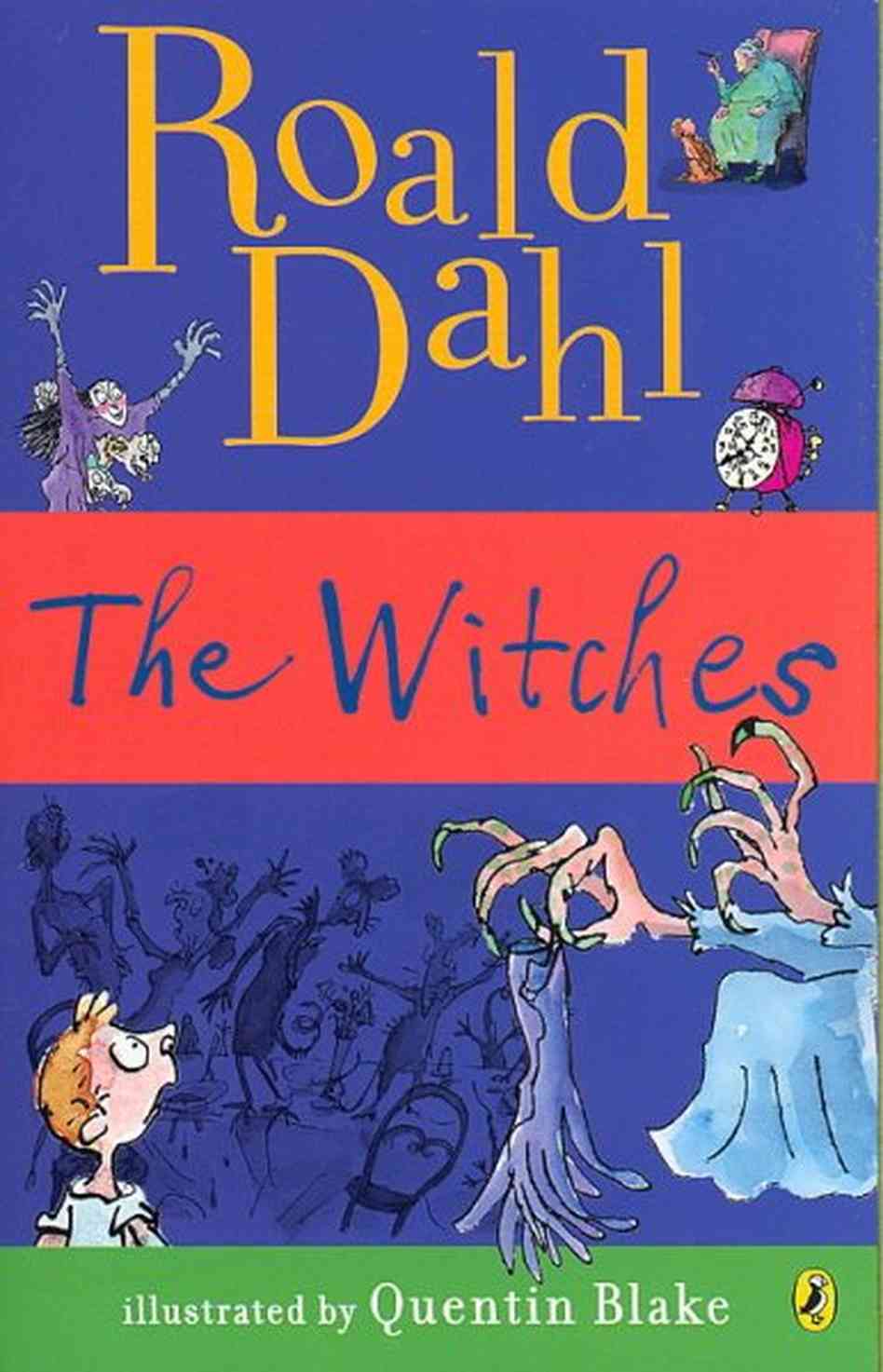 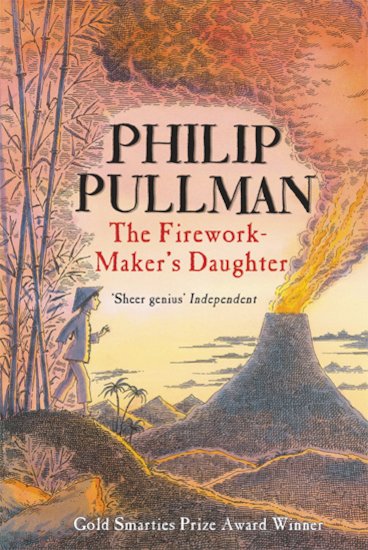 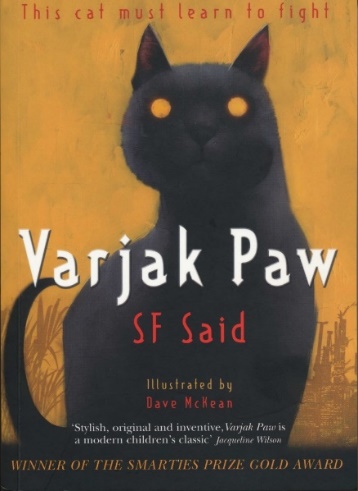 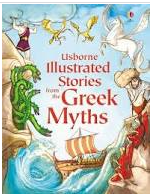 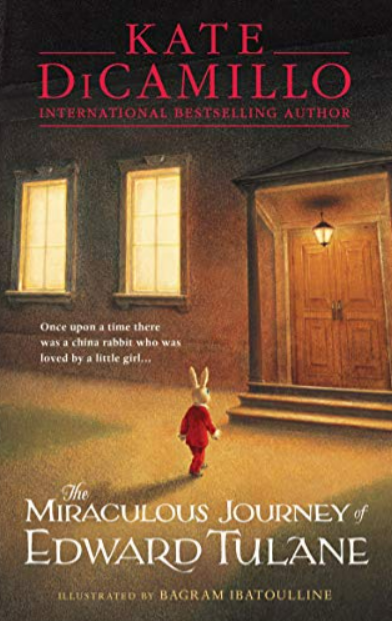 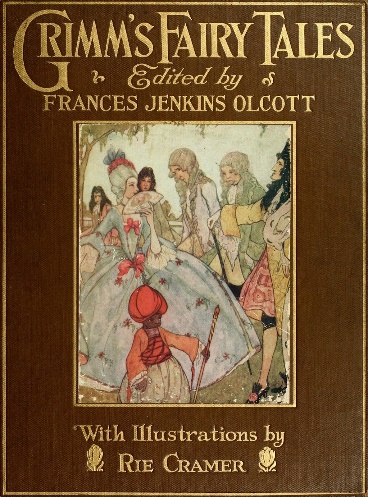 Poetry Spine Poetry Spine Poetry Spine Poetry Spine Poetry Spine ReceptionYear OneYear TwoYear ThreeYear Four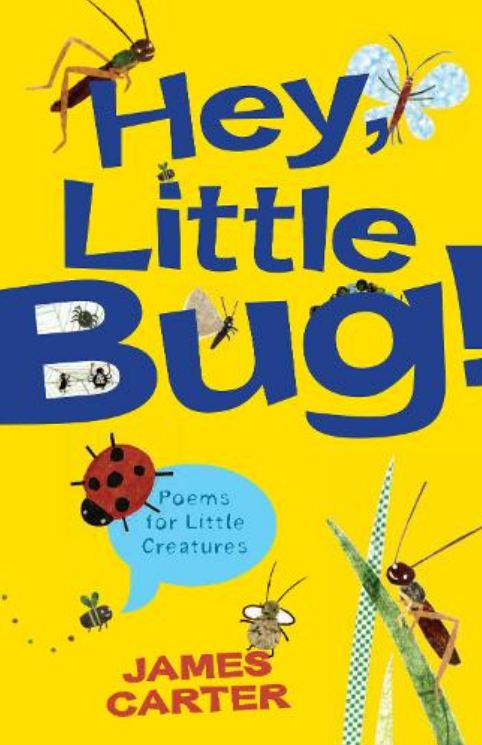 Hey, Little Bug!  James Carter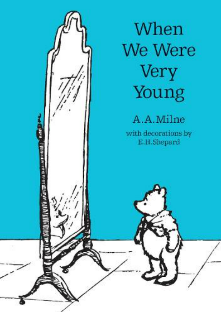 When We Were Very YoungA.A. Milne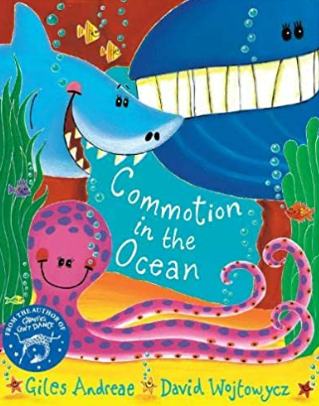 Commotion in the Ocean Giles Andreae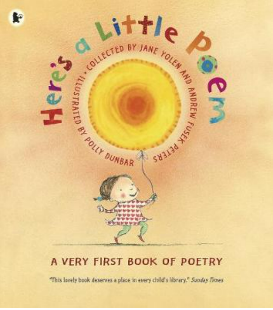 Here’s a Little Poem Various authors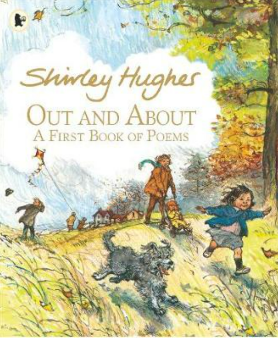 Out and About  Shirley Hughes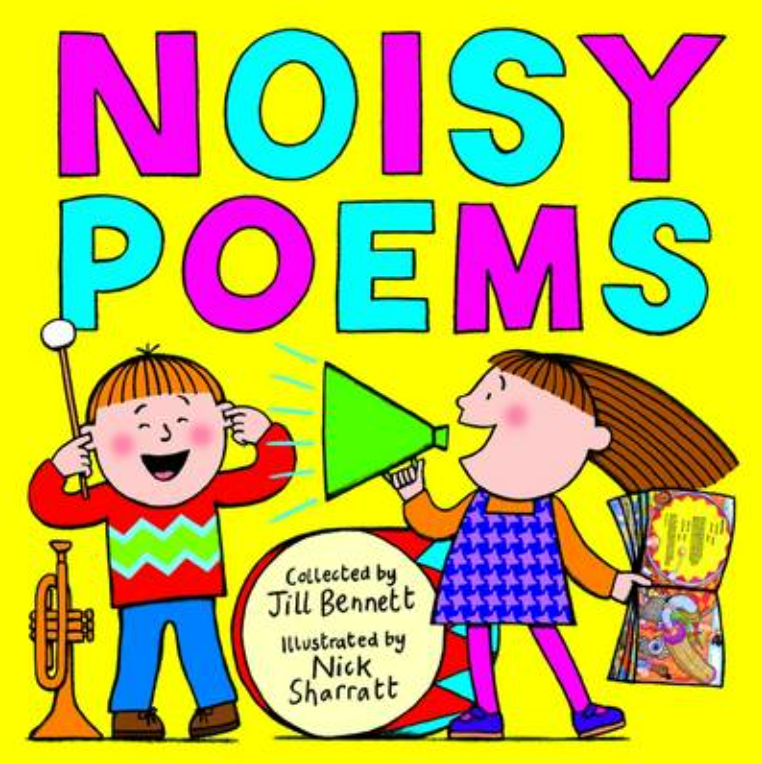 Noisy Poems Collected by Jill BennettHeard It In The Playground 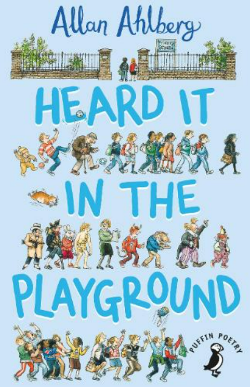 Allan Ahlberg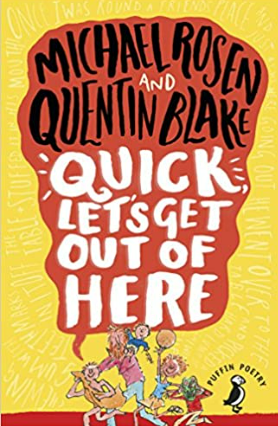 Quick Let’s Get Out of HereMichael Rosen & Quentin Blake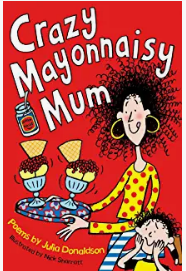 Crazy Mayonnaisy MumJulia DonaldsonRevolting Rhymes 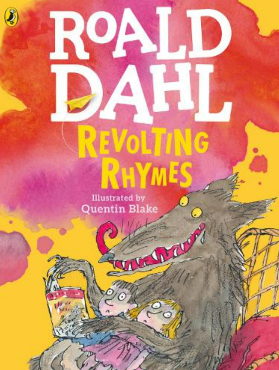 Roald Dahl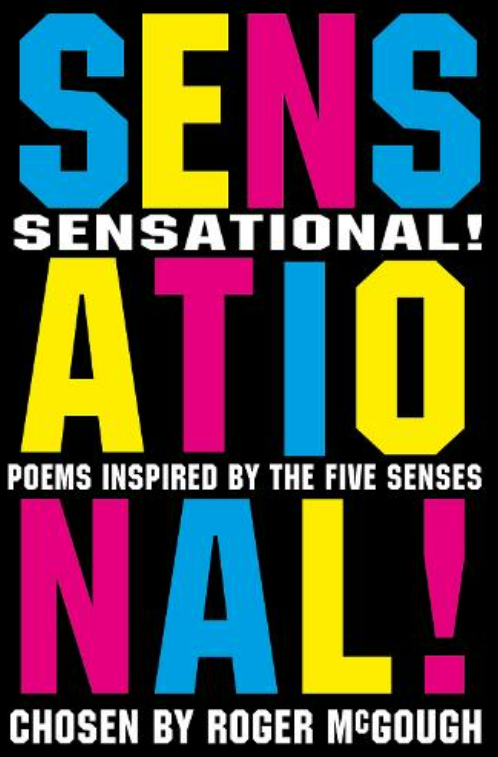 Sensational!Chosen by Roger McGough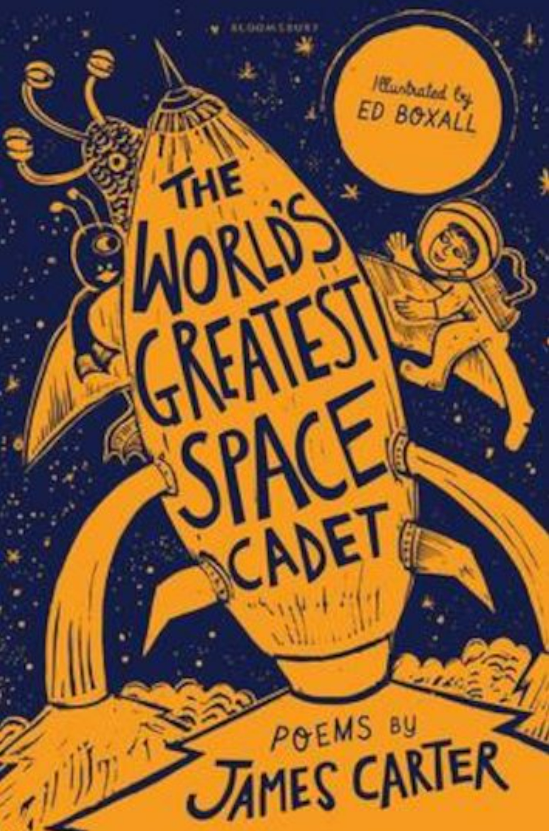 The World’s Greatest Space CadetJames Carter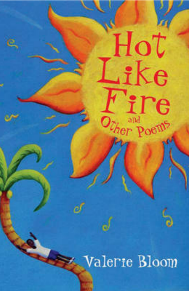 Hot like Fire Valerie Bloom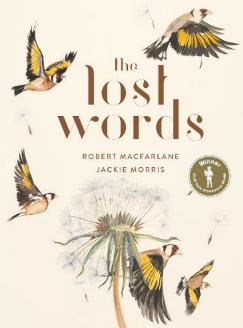 The Lost Words  Robert Macfarlane Jackie Morris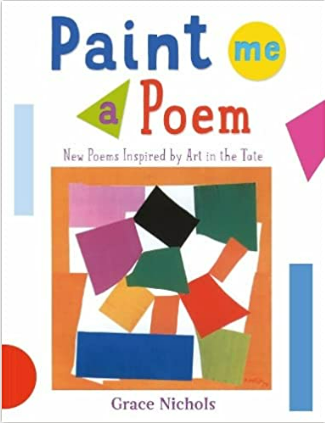 Paint Me a PoemGrace Nichols